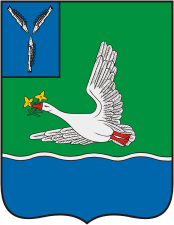 КОНТРОЛЬНО-СЧЕТНАЯ КОМИССИЯМАРКСОВСКОГО МУНИЦИПАЛЬНОГО РАЙОНАСАРАТОВСКОЙ ОБЛАСТИ413090, Саратовская обл., г. Маркс, пр. Ленина, д. 18,тел.: (84567) 5-53-87, 5-16-69, факс: (84567) 5-11-72, e-mail: ksk-mmr@mail.ruот 19 апреля 2021  года  № 67                                                        Председателю Собрания                                                                                                       Марксовского муниципального района                                                                                                       Н.А.КосаревуОтчетвнешней проверки годового отчета об исполнении бюджета за 2020 год                         «Комитета образования администрации Марксовского         муниципального района».            В соответствии с Положением о Контрольно-счетной комиссии Марксовского муниципального района от 20.12.2012 г., руководствуясь Уставом Марксовского муниципального района, на основании плана работы    Контрольно – счетной комиссии Марксовского муниципального района на 2020 год, п.5.2. «Положения о бюджетном процессе в Марксовском муниципальном районе, председателем контрольно-счетной  комиссии ММР Михеевой Т.Н., аудитором Контрольно – счетной комиссии ММР Кадырбаевой В.И. проведена внешняя проверка годового отчета об исполнении бюджета за 2020 год «Комитета образования администрации Марксовского муниципального района».Цель проведения проверки - соответствие действующему законодательству ведения бухгалтерского учета, делопроизводства в соответствии ст.264 Бюджетного Кодекса Российской Федерации.             Целью внешней проверки годового отчета об исполнении бюджета за отчетный финансовый год является проверка годовой бюджетной отчетности  главного администратора бюджетных средств на соответствие бюджетному законодательству и подготовка на основании данных  внешней проверки заключения на годовой отчет об исполнении бюджета.             Проверкой установлено:            Комитет образования администрации Марксовского муниципального района (далее – Комитет образования) является структурным подразделением администрации Марксовского муниципального района Саратовской области, осуществляющим  управление в сфере образования.            Полное наименование учреждения – Комитет образования администрации Марксовского муниципального района Саратовской области.            Сокращенное наименование – Комитет образования АММР.            Организационно – правовая форма учреждения – муниципальное казенное учреждение.            Юридический адрес:            413090, Саратовская область, г. Маркс, ул. Коммунистическая, д.41.            Комитет образования является главным распорядителем средств районного бюджета Марксовского муниципального района, предусмотренных по отрасли «Образование», имеющим право распределять бюджетные ассигнования и лимиты бюджетных обязательств между подведомственными распорядителями и получателями бюджетных средств, подведомственных Комитету образования.             Комитет образования администрации Марксовского муниципального района Саратовской области в  пределах предоставленных ему  функций  и полномочий осуществляет  управление  деятельностью подведомственных ему  учреждений и организаций, осуществляет от имени  администрации Марксовского муниципального района  функции и  полномочия учредителя этих учреждений в  порядке  определенным Постановлением  администрации Марксовского муниципального района от 08.09.2011 года № 2254-н «О порядке осуществления структурными  подразделениями администрации Марксовского муниципального  района функций и  полномочий  учредителя  муниципального  учреждения».            Комитет образования  создан для осуществления полномочий органов местного самоуправления Марксовского муниципального района в сфере образования, предусмотренных федеральным законом «Об общих принципах организации местного самоуправления в Российской Федерации», Приказа Министерства  финансов РФ от 28.12.2010 г. № 191-н «Об  утверждении Инструкции  о порядке  составления и  предоставления годовой, квартальной и месячной отчетности об исполнении бюджетов бюджетной  системы РФ», Законом РФ «Об образовании», иными нормативно-правовыми актами Российской Федерации, Саратовской области и Марксовского муниципального района, Уставом Марксовского муниципального района.            Комитет образования и подведомственные ему  учреждения и  организации является структурным подразделением администрации Марксовского муниципального района, осуществляющим управление в сфере образования.               В своей деятельности Комитет образования осуществляет управление и контроль деятельности подведомственных муниципальных образовательных учреждений следующих типов:-дошкольные - 20;-общеобразовательные (начального общего, основного общего, среднего (полного) общего образования) -31;-учреждения дополнительного образования детей -1 (центр внешкольной  работы);-центральный аппарат  комитета образования  - 1;- казенные учреждения -3 (централизованная бухгалтерия, методический кабинет, отдел по вопросам материально- технического обеспечения).          Комитет образования в своей деятельности руководствуется Конституцией Российской Федерации, Конвенцией о правах ребенка, Федеральными конституционными законами, федеральными законами Российской Федерации, Указами Президента Российской Федерации, Уставом Марксовского муниципального района, нормативно-правовыми актами РФ, законами Саратовской области, настоящим Положением о Комитете образования администрации Марксовского муниципального района (приложение № 1 к постановлению администрации муниципального района от 11.01.2017 г. № 17), зарегистрированного Межрайонной ИФНС России № 19 по Саратовской области  25 января 2017  г.           Комитет образования является главным  распорядителем бюджетных средств (ст. 158 Бюджетного кодекса РФ), составляет «Сведения для формирования лимитов бюджетных обязательств и кассового плана в части расходов бюджета муниципального района», имеет  расчетный и другие счета в банке, лицевой счет в финансовом органе администрации Марксовского муниципального района, печать с изображением герба Марксовского муниципального района и своим полным наименованием, штампы, бланки.           Каждое подведомственное учреждение и организация Комитета образования имеет самостоятельный баланс, лицевые счета, круглую печать с изображением Государственного Герба Российской Федерации, штампы, бланки со своим наименованием.                     Комитет образования поставлен на учет в МРИ ФНС № 19 с присвоением ИНН 6443000552, КПП 644301001, ЕГРЮЛ 1026401773925, и зарегистрирован по адресу: 413090, Саратовская область, г. Маркс, ул. Коммунистическая, д.41.        Финансирование деятельности Комитета образования и подведомственных ему учреждений и организаций  осуществляется за счет  средств из бюджета, субсидии из бюджета на выполнение муниципального задания, субсидии из бюджета на иные цели.        Руководство Комитетом образования осуществляет председатель Комитета образования, назначаемый на должность главой Марксовского муниципального района Саратовской области в соответствии с действующим законодательством.         В проверяемом периоде руководство деятельностью Комитета образования осуществлялось:-   с 12.09.2019 года – распоряжение администрации Марксовского района от 11.09.2019 года № 593-р/л «О назначении Шевашкевич М.Г. на должность председателя комитета образования администрации Марксовского муниципального района Саратовской области;- с 11 декабря 2020 года Шевашкевич М.Г. председатель комитета образования администрации Марксовского муниципального района Саратовской области  уволена с муниципальной службы по собственному желанию согласно распоряжения администрации  ММР от 08.12.2020 года № 692 р/л;-    с 14 декабря 2020 года исполнение обязанностей председателя комитета образования администрации Марксовского муниципального района Саратовской области возложено в порядке совмещения должностей на Волкову Т.В. заместителя председателя комитета образования администрации Марксовского муниципального района.        Для осуществления финансово-экономических функций и обеспечения бухгалтерского обслуживания учреждений образования Марксовского района, Комитета образования администрации Марксовского муниципального района Саратовской области, структурных подразделений комитета образования создано Муниципальное учреждение «Централизованная бухгалтерия учреждений образования Марксовского района Саратовской области».        Предметом деятельности Учреждения является организация и ведение бухгалтерского и налогового учета и отчетности, обязательных и хозяйственных операций на основе натуральных измерителей в денежном выражении путем сплошного, непрерывного, документального и взаимосвязанного их отражения в бухгалтерских регистрах на основе договорных отношений с учреждениями образования и иное обслуживание в соответствии с действующим законодательством  Российской Федерации.        Учреждение финансируется полностью из бюджета Марксовского муниципального района, действует на основании Устава утвержденного приказом №1151 по Комитету образования администрации ММР Саратовской области от 30 декабря 2011 года, зарегистрированного начальником Межрайонной инспекцией Федеральной налоговой службы №11 по Саратовской области  от  01 марта 2012 г.       Текущее руководство деятельностью Учреждения осуществляет директор  Маркина С.О. с 03.09.2013 г. (выписка из приказа № 683 от 03.09.2013 г.);     -  на должность  главного бухгалтера Учреждения переведена с 01.01.2012 года  Варава Л.В.(выписка из приказа № 171-к от 30.12.2011 г.)       Согласно заключенным Договорам о ведении бухгалтерского учета от 31 декабря 2019 года  со всеми учреждениями и организациями  МУ «ЦБ УО Марксовского района» обязуется вести бухгалтерский и налоговый учет финансово-хозяйственной деятельности. Срок действия заключённых договоров с 01.01.2020 года  по 31 декабря 2022 года.       Организационная структура главных распорядителей (распорядителей), получателей средств местного бюджета муниципального района включает в себя 4 получателя  бюджетных средств:-Комитет образования администрации ММР;-3-казенных учреждения;      Комитет образования администрации Марксовского муниципального района является учредителем для бюджетных образовательных учреждений:-31-общеобразовательные школы,-1-учреждение дополнительного образования,-20-дошкольных образовательных учреждений.      На конец отчетного периода в  комитете финансов открыты лицевые счета 56 получателям бюджетных средств: казенных учреждений-3, органов местного самоуправления-1, получателей субсидий- 52.       На основании разработанного Положения об учетной политике, утвержденной приказом № 73-п от 25.12.2017г. МУ «Централизованная бухгалтерия учреждений образования Марксовского района Саратовской области» бухгалтерский учет в МУ «ЦБ УО Марксовского района» осуществляется руководствуясь Законом Российской Федерации от 06 декабря 2011 г. №402-ФЗ «О бухгалтерском учете» и Приказом Минфина России от 01.12.2010 г. №157н «Об утверждении Единого плана счетов бухгалтерского учета для органов государственной власти,  органов местного самоуправления, органов управления государственными внебюджетными фондами, государственных академий наук, государственных учреждений и Инструкции по его применению», Приказом Минфина РФ от 06.12.2010 г. №162н «Об утверждении Плана счетов бюджетного учета и Инструкции по его применению» (Зарегистрировано в Минюсте РФ 27.01.2011 г. № 19593), бюджетным законодательством, приказами учреждений.Проверкой установлено:Анализ отчета об исполнении бюджета субъектами бюджетной отчетности Комитета образования администрации Марксовского муниципального района  (свод)  за 2020 год                                                                                                                                           Таблица № 1(руб.)      В соответствии с действующим законодательством комитет образования уполномочен на составление консолидированной отчетности муниципального района.         Утвержденные бюджетные назначения на 2020 год по Комитету образования администрации Марксовского муниципального района составили 808 855 237,78 рублей, что соответствует приложению  к решению Собрания Марксовского муниципального района от 28.12.2020 года № 67/508. Исполнено плановых назначений за 2020 год в сумме 803 184 126,48 руб., что составляет  99,3%  к  уточненным бюджетным назначениям отчетного года. Неисполненные назначения в сумме 5 671 111,30 рублей.       В соответствии с действующим законодательством комитет образования уполномочен на составление консолидированной отчетности муниципального района. Утвержденные бюджетные назначения на 2020 год по Учреждению составили 788 174 676,53 рубля. Исполнено плановых назначений за 2020 год в сумме 782 682 989,16 рублей, что составляет 99,3% к уточненным бюджетным назначениям отчетного года            Из областного бюджета были произведены расходы за счет субвенции:- на обеспечение образовательной деятельности муниципальных дошкольных образовательных организаций в сумме 91 032 300,00 рублей,  исполнение – 100%;-на реализацию основных общеобразовательных программ в объеме 469 339 300,00 рублей, исполнение 100%;-возмещение части стоимости молока для питания обучающимся 1-4 классов в муниципальных общеобразовательных учреждениях на сумму 3 754 151,65 рублей, исполнение 95%;-на предоставление мер социальной поддержки по обеспечению питанием групп продленного дня в дни обучения на сумму 123 008,53 рублей, исполнение 88,0%;-расходы на возмещение стоимости питания обучающихся муниципальных общеобразовательных учреждений – 5 186 098,83 рублей, исполнение 89,0%;- на организацию бесплатного горячего питания обучающихся, получающих начальное общее образование в муниципальных образовательных организациях – 9 313 626,97 рублей, исполнение 100%;-на возмещение частичного содержания детей в муниципальных дошкольных образовательных учреждениях и структурных подразделениях – 2 337 100,00 рублей,  исполнение 100%.          Расходы на выплату компенсации части родительской платы за присмотр и уход за ребенком в муниципальных образовательных учреждениях, реализующих основную общеобразовательную программу дошкольного образовании, составили 7 557 100,00 рублей, исполнение 100%.         Финансовое обеспечение расходных обязательств по казенным учреждениям комитета образования на 2020 год предусмотрено в объеме 20 680 561,25 руб., кассовые расходы составили 20 501 137,32 руб., что составляет 99,1% к уточненным бюджетным назначениям отчетного года.                                          Остаток средств на единых счетах бюджета муниципального района на 01 января 2021 года в сумме – 179 423,93 рубля.         Формирование и изменение лимитов бюджетных обязательств осуществляется на основании «Уведомлений об изменении лимитов бюджетных обязательств и показателей кассового плана по расходам бюджета» Комитета финансов Марксовского муниципального района         Денежные средства в 2020 году израсходованы Комитетом образования и  подведомственными  учреждениями и организациями  в соответствии с их целевым назначением.         Состав и содержание форм годовой отчетности по Комитету образования, по казенным учреждениям, по каждому бюджетному  дошкольному учреждению,  по каждому муниципальному образовательному  учреждению - соответствуют Приказу Министерства финансов РФ от 28.12.2010г. №191н «Об утверждении Инструкции о порядке составления и предоставления годовой, квартальной и месячной отчетности об исполнении бюджетов бюджетной системы РФ». К  внешней проверке  годового отчета Комитета образования представлены  утвержденные формы годовой отчетности:-ф.      0503130      «Баланс»;-ф.      0503121      «Отчет о финансовых результатах деятельности»; -ф.   0503127   «Отчет об исполнении бюджета главного распорядителя, получателя бюджетных средств»;-ф. 0503737  «Отчет об исполнении учреждением плана его финансово-хозяйственной деятельности»;-ф. 0503779 «Сведения об остатках денежных средств учреждения;-ф. 0203769 «Сведения по дебиторской и кредиторской задолженности».        Согласно ст.158 Бюджетного Кодекса Российской Федерации «Бюджетные полномочия главного распорядителя  бюджетных средств»  главный распорядитель бюджетных средств обладает следующими бюджетными полномочиями:- обеспечивает результативность, адресность и целевой характер использования бюджетных средств в соответствии с утвержденными  ему бюджетными ассигнованиями и лимитами бюджетных обязательств;- формирует перечень подведомственных ему распорядителей и получателей бюджетных средств;- ведет реестр расходных обязательств, подлежащих исполнению в пределах утвержденных ему лимитов бюджетных обязательств и бюджетных ассигнований;- составляет, утверждает и ведет бюджетную роспись, распределяет бюджетные ассигнования, лимиты бюджетных обязательств по подведомственным распорядителям и получателям бюджетных средств и исполняет соответствующую часть бюджета;- вносит предложения по формированию и изменению лимитов бюджетных обязательств;- формирует бюджетную отчетность главного распорядителя бюджетных средств.     Согласно Бюджетного Кодекса  ст. 264.1 «Основы бюджетного учета и бюджетной отчетности» в бюджетную отчетность включается пояснительная записка.   В соответствии данной статьи пояснительная записка к годовому отчету по Комитету образования администрации Марксовского муниципального района на момент проверки –  представлена.Анализ  дебиторской и кредиторской задолженности  на 01.01.2021 года  по казенным учреждениям Комитета Образования:                                                                                                              Таблица № 2 (руб.)                                             Дебиторская задолженность по Отделу по вопросам материально-технического обеспечения комитета образования администрации ММР по состоянию на 01.01.2021 г. составляет 5 368,15 рублей, авансовые платежи за потребление электроэнергии.           Кредиторская задолженность  по Учреждению  по состоянию на 01.01.2021 год сложилась в сумме 204 116,31 рубль, что  на 26 074,07 рублей меньше по сравнению с прошлым 2019 годом.  Просроченная задолженность составляет 120 893,24 рубля:- ООО «Марксовские кабельные сети» -7 000,00руб.;- ПАО «Мегафон»    -  1 333,00 руб.;- ПАО «Ростелеком» - 660,79руб.;- АО «Управление отходами»  - 798,06руб.;- МИФНС № 7 – 109 995,63 руб.;- Управление Росприроднадзора – 372,45руб.;- Фонд СС  -  733,31 руб.                                                                                                                                                                          Таблица № 4 (руб.)     Дебиторская задолженность по Методическому отделу комитета образования по состоянию на 01.01.2021 года отсутствует.      Кредиторская задолженность по состоянию на 01.01.2021 года сложилась в сумме 198 258,90 рублей, из них просроченная в сумме 139 399,95 рублей:- ОАО «Ростелеком» - 2 591,15 руб.;- МИФНС – 135 940,94 руб.;- Фонд СС – 867,86руб.По сравнению с предшествующим 2019 годом кредиторская задолженность по Учреждению увеличилась на 25 719,92 рубля.                                                                                                                                                   Таблица №5(руб.)         Дебиторская задолженность по Комитету образования по состоянию на 01.01.2021 год отсутствует.      Кредиторская задолженность по состоянию на 01.01.2021 года сложилась в сумме 6 796 316,53 рубля, из них просроченная  - 134 404,71 рублей (ФСС, МИФНС). По счету 130200000 «Расчеты по принятым обязательствам» кредиторская задолженность составляет 6 602 605,86 рублей, в том числе  6 598 371,33 рублей задолженность по субсидиям за сентябрь-декабрь 2020 г., ПАО «Ростелеком» - 4 234,53 рубля.       Анализ дебиторской и кредиторской задолженности на 01.01.2021 года по общеобразовательным учреждениям (школам и детским садам) комитета образования администрации Марксовского муниципального района.    Дебиторская задолженность по общеобразовательным учреждениям комитета образования (школы, детские сады) по состоянию на 01.01.2021 года сложилась в сумме 1 829 751,62  рубля, в том числе по:- субсидиям на выполнение государственного муниципального задания 216 037,50 рублей, в том числе:-счет 206.00 «Расчеты по выданным авансам» в сумме – 190 777,30 рублей;- счет 303.06 «Расчеты  по страховым взносам на обязательное социальное страхование от несчастных случаев на производстве и профессиональных заболеваний» - 25 260,20 рублей;-субсидии на иные цели 269 180,35 рублей, в том числе: -счет 206.00 «Расчеты по выданным авансам» в сумме 269 180,35 рублей; -собственные доходы населения в сумме 1 344 533,77 рубля,  в том числе по сч.205.00 «Расчеты по прочим доходам» (родительской плате) 1 344 533,77 рублей.                                                                                                               Таблица №6(руб.)     Кредиторская задолженность по состоянию на 01.01.2021 года сложилась в сумме – 40 505 134,36 рублей, в том числе  по:-  по субсидиям на выполнение государственного муниципального задания – 17 466 414,86 рублей. По сравнению с 2019 годом задолженность по данному направлению уменьшилась на 15 615 442,72 рубля. Задолженность по сч.302.00 «Расчеты по принятым обязательствам» –  1 829 022,90 рублей (начисление зарплаты, оплата услуг связи, коммунальных услуг, содержание имущества, прочие работы и услуги), по сч.303.00 «Расчеты по страховым взносам на обязательное социальное страхование» - 15 637 391,96 рублей. Просроченная задолженность составила в сумме – 6 598 371,33 рублей (за связь, МИФНС, ФСС, ИП); -  по субсидиям на иные цели – 26 043,67 рублей.  По сравнению с 2019 годом задолженность по субсидиям на иные цели уменьшилась на   331 262,04 рубля. Задолженность образовалась по сч.302.00 «Расчеты по принятым обязательствам» - 26 043,67 рублей; - собственные доходы учреждения – 4 756 116,89 рублей (родительская плата – 1 647 924,42 рубля, по сч.302 «Расчеты по принятым обязательствам» - 3 108 192,47 рублей. По сравнению с 2019 годом задолженность уменьшилась на сумму – 2 309 854,18 рублей. Просроченная задолженность составила в сумме – 3 092 065,47 рублей за продукты питания.                                                                                                                                                  Таблица №7 (руб.)   Общая кредиторская задолженность на 01.01.2021 года по сравнению с 2019 годом уменьшилась  на  18 256 558,94 рубля или на 45,1% Просроченная задолженность в сумме 9 690 436,80 рублей.    Анализ средств полученных от приносящей доход деятельности за 2020 год.                                                                                                                                                                                                            Таблица № 8(руб.)   Утверждено плановых назначений в сумме – 47 252 148,18 руб., исполнено плановых назначений за 2020 год – 25 774 780,31 руб., не исполнено плановых назначений от приносящей доход деятельности - 21 477 367,87 рублей.       На основании приказа МУ «Централизованная бухгалтерия учреждений образования Марксовского муниципального района Саратовской области» № 667 от 17.09.2020 г. с целью контроля за сохранностью имущества в учреждениях проведена инвентаризация основных средств и материальных запасов, а так же инвентаризация состояния расчетов.       В соответствии со ст.264.1 «Основы бюджетного учета и бюджетной отчетности»  в бюджетную отчетность включена пояснительная записка к годовому отчету Комитета образования администрации Марксовского муниципального района.       Бухгалтерский учет структурных подразделений осуществляется централизованной бухгалтерией с использованием программного продукта АС «1-С Бухгалтерия 8.2». В целях автоматизации бюджетного учета, который основывается на едином взаимосвязанном технологическом процессе обработки документов и бухгалтерских операций по всем разделам единого плана счетов бюджетного учета, используются программные продукты: АС «УРМ», Клиент СУФД «Администратор поступлений», Клиент СУФД «Администратор расходов», АС «Бюджет», АС «Сводная отчетность».ВЫВОДЫ ПО ПРОВЕРКЕ   1. Результатом деятельности комитета образования администрации ММР является качественное и своевременное управление финансовыми потоками, бюджетное планирование, осуществление бухгалтерского учета в соответствии с инструкциями от 01.12.2010 г. № 157-н, от 06.12.2010 г. № 162-н, и формирование отчетности согласно Инструкции о порядке составления, предоставления годовой, квартальной и месячной отчетности об исполнении бюджетов бюджетной системы РФ от 25.03.2011 г. № 191н. Ведение бухгалтерского учета  в Комитете образования  администрации Марксовского муниципального района соответствует Закону Российской Федерации от 06 декабря 2011г. № 402-ФЗ «О бухгалтерском учете», Бюджетному Кодексу Российской Федерации (ст.158 «Бюджетные полномочия главного распорядителя бюджетных средств»).     В соответствии Бюджетного Кодекса ст.264.1 «Основы бюджетного учета и бюджетной отчетности» пояснительная записка к проверке годового отчета по Комитету образования Марксовского муниципального района представлена.       2. Предоставленные формы годовой отчетности подписаны руководителями подведомственных учреждений и организаций и закреплены печатью.Предложения:  Принять меры к недопущению образования и к снижению кредиторской задолженности.ПредседательКонтрольно-счетной комиссии  ММР                                 Т.Н.Михеева№п/пНаименование учрежденийКоличество годовых отчетовЛимиты бюджетных обязательств на 01.01. 2020год/первоначальные /Остаток средств на 01.01.2020г. и 31.12.2020г.ф.0503779Утвержденные бюджеты на 31.12. 2020гИсполнено плановых назначений за 2020г.Не исполнено плановых назначений за 2020г.1МОУ СОШ г. Маркса4201 793 200,00на 01.01.2020-12 734,99234 659 039,65 233 320 690,541 338 349,112Лицей135 776 200,00на 01.01.2020-299,0138 978 722,5238 645 095,02333 627,503МОУ СОШ сельских МО26291 091 100,00на 01.01.2020-109 500,80327 049 624,48324 237 066,042 812 558,44итого по школам31528 660 500,00на 01.01.2020-122 534,80600 687 386,65596 202 851,604 484 535,054МДОУ (детсады)  г. Маркса,в т.ч бюджет автономн.240 751 020,00на 01.01.2020-4 504,82 43 633 728,7743 622 637,8311 090 945МДОУ (детсады сел) бюджетавтономное18106 896 327,00на 01.01.2020 –75 931,21111 276 087,65111 136 875,31139 212,34итого по детсадамбюджетавтономн.20147 647 347,00на 01.01.2020-  80 436,03154 909 816,42154 759 513,14150 303,286центр внешкольной работы116 822 300,00на 01.01.- 1 085,017 534 342,9617 513 442,8320 900,13Итого по бюджетным, автоном учреждениям «Образование»52693 130 147,00  на 01.01.2020 –204 056,73 773 131 546,03768 475 807,574 655 738,467Центральный аппарат комитета образования12 647 300,0015 043 130,5014 207 181,59835 948,91ВСЕГО по Учреждению53695 777 447,00На 01.01.2020-204 056,73788 174 676,53782 682 989,165 491687,378Казенные учреждения в т.ч.:318 124 000,0020 680 561,2520 501 137,32179 423,93-бухгалтерия19 238 100,0011 259 549,4911 191 360,6368 188,86-отдел по вопросам МТО15 615 600,005 700 990,715 589 755,64111 235,07методический отдел13 270 300,003 720 021,053 720 021,050,009Всего56713 901 447,00На 01.01.2020- 204 056,73808 855 237,78803 184 126,485 671 111,30№п/пНаименование организацииДебиторская задолженность на 01.01.2020г.Дебиторская задолженность на 01.01.2021г.Тенденция деб. задолженности   за  2020 (2020-2021)Кредиторская задолженность на 01.01.2020годКредиторская задолженность на 01.01.2021годТенденция кредиторской задолженности за 2020(2020-2021)1МУ «Централизованная бухгалтерия»152 955,950,00152 955,95347 847,00538 995,14-191 148,15     Дебиторская задолженность  по состоянию на 01.01.2021 год – отсутствует.       По сравнению с предшествующим 2019 годом кредиторская задолженность по МУ «Централизованная бухгалтерия учреждений образования Марксовского района Саратовской области увеличилась на 191 148,15 рублей и составила 538 995,14 рублей, из них просроченная задолженность составляет 367 143,33 рублей:-  ПАО Ростелеком – 8 625,99рублей;-  МИФНС № 7        -356 143,05 рублей;-  Фонд СС               - 2 374,39 рублей.                                                                                                                                                         Таблица № 3 (руб.)     Дебиторская задолженность  по состоянию на 01.01.2021 год – отсутствует.       По сравнению с предшествующим 2019 годом кредиторская задолженность по МУ «Централизованная бухгалтерия учреждений образования Марксовского района Саратовской области увеличилась на 191 148,15 рублей и составила 538 995,14 рублей, из них просроченная задолженность составляет 367 143,33 рублей:-  ПАО Ростелеком – 8 625,99рублей;-  МИФНС № 7        -356 143,05 рублей;-  Фонд СС               - 2 374,39 рублей.                                                                                                                                                         Таблица № 3 (руб.)     Дебиторская задолженность  по состоянию на 01.01.2021 год – отсутствует.       По сравнению с предшествующим 2019 годом кредиторская задолженность по МУ «Централизованная бухгалтерия учреждений образования Марксовского района Саратовской области увеличилась на 191 148,15 рублей и составила 538 995,14 рублей, из них просроченная задолженность составляет 367 143,33 рублей:-  ПАО Ростелеком – 8 625,99рублей;-  МИФНС № 7        -356 143,05 рублей;-  Фонд СС               - 2 374,39 рублей.                                                                                                                                                         Таблица № 3 (руб.)     Дебиторская задолженность  по состоянию на 01.01.2021 год – отсутствует.       По сравнению с предшествующим 2019 годом кредиторская задолженность по МУ «Централизованная бухгалтерия учреждений образования Марксовского района Саратовской области увеличилась на 191 148,15 рублей и составила 538 995,14 рублей, из них просроченная задолженность составляет 367 143,33 рублей:-  ПАО Ростелеком – 8 625,99рублей;-  МИФНС № 7        -356 143,05 рублей;-  Фонд СС               - 2 374,39 рублей.                                                                                                                                                         Таблица № 3 (руб.)     Дебиторская задолженность  по состоянию на 01.01.2021 год – отсутствует.       По сравнению с предшествующим 2019 годом кредиторская задолженность по МУ «Централизованная бухгалтерия учреждений образования Марксовского района Саратовской области увеличилась на 191 148,15 рублей и составила 538 995,14 рублей, из них просроченная задолженность составляет 367 143,33 рублей:-  ПАО Ростелеком – 8 625,99рублей;-  МИФНС № 7        -356 143,05 рублей;-  Фонд СС               - 2 374,39 рублей.                                                                                                                                                         Таблица № 3 (руб.)     Дебиторская задолженность  по состоянию на 01.01.2021 год – отсутствует.       По сравнению с предшествующим 2019 годом кредиторская задолженность по МУ «Централизованная бухгалтерия учреждений образования Марксовского района Саратовской области увеличилась на 191 148,15 рублей и составила 538 995,14 рублей, из них просроченная задолженность составляет 367 143,33 рублей:-  ПАО Ростелеком – 8 625,99рублей;-  МИФНС № 7        -356 143,05 рублей;-  Фонд СС               - 2 374,39 рублей.                                                                                                                                                         Таблица № 3 (руб.)     Дебиторская задолженность  по состоянию на 01.01.2021 год – отсутствует.       По сравнению с предшествующим 2019 годом кредиторская задолженность по МУ «Централизованная бухгалтерия учреждений образования Марксовского района Саратовской области увеличилась на 191 148,15 рублей и составила 538 995,14 рублей, из них просроченная задолженность составляет 367 143,33 рублей:-  ПАО Ростелеком – 8 625,99рублей;-  МИФНС № 7        -356 143,05 рублей;-  Фонд СС               - 2 374,39 рублей.                                                                                                                                                         Таблица № 3 (руб.)     Дебиторская задолженность  по состоянию на 01.01.2021 год – отсутствует.       По сравнению с предшествующим 2019 годом кредиторская задолженность по МУ «Централизованная бухгалтерия учреждений образования Марксовского района Саратовской области увеличилась на 191 148,15 рублей и составила 538 995,14 рублей, из них просроченная задолженность составляет 367 143,33 рублей:-  ПАО Ростелеком – 8 625,99рублей;-  МИФНС № 7        -356 143,05 рублей;-  Фонд СС               - 2 374,39 рублей.                                                                                                                                                         Таблица № 3 (руб.)     Дебиторская задолженность  по состоянию на 01.01.2021 год – отсутствует.       По сравнению с предшествующим 2019 годом кредиторская задолженность по МУ «Централизованная бухгалтерия учреждений образования Марксовского района Саратовской области увеличилась на 191 148,15 рублей и составила 538 995,14 рублей, из них просроченная задолженность составляет 367 143,33 рублей:-  ПАО Ростелеком – 8 625,99рублей;-  МИФНС № 7        -356 143,05 рублей;-  Фонд СС               - 2 374,39 рублей.                                                                                                                                                         Таблица № 3 (руб.)№п/пНаименование организацииДебиторская задолженность на 01.01.2020г.Дебиторская задолженность на 01.01.2021г.Тенденция деб. задолженности   за  2020 (2020-2021)Кредиторская задолженность на 01.01.2020годКредиторская задолженность на 01.01.2021годТенденция кредиторской задолженности за 2020(2020-2021)1ОВМТО0,005 368,15-5 368,15230 190,38204 116,3126 074,07№п/пНаименование организацииДебиторская задолженность на 01.01.2020г.Дебиторская задолженность на 01.01.2021г.Тенденция деб. задолженности   за  2020 (2020-2021)Кредиторская задолженность на 01.01.2020годКредиторская задолженность на 01.01.2021годТенденция кредиторской задолженности за 2020(2020-2021)1Методический отдел11 990,420,0011 990,42172 538,98198 258,90-25 719,92№п/пНаименование организацииДебиторская задолженность на 01.01.2020г.Дебиторская задолженность на 01.01.2021г.Тенденция деб. задолженности   за  2020 (2020-2021)Кредиторская задолженность на 01.01.2020годКредиторская задолженность на 01.01.2021годТенденция кредиторской задолженности за 2020(2020-2021)1Комитет образования5 051,580,005 051,58134 404,716 796 316,53-6 661 911,82№№ п/пНаправлениеНа 01.01.2020г.На 01.01.2021г.Тенденция дебиторской задолженности за период 2020г.(01.01.2020-01.01.2021)1 По муниципальному заданию1 372 103,01216 037,501 156 065,512По иным целям3 073 647,57269 180,352 804 467,223По собственным доходам 1 654 663,341 344 533,77310 129,57итого6 100 413,921 829 751,624 270 662,30№№ п/пНаправлениеКредиторская задолженность на 01.01.2020г.Кредиторская задолженность на 01.01.2021г.Тенденция  кредиторской задолженности за период 2020 (01.01.2020-31.12.2020)Просроченная задолженность на 01.01.2021год1по муниципальному заданию33 081 857,5817 466 414,8615 615 442,726 598 371,332по субсидиям на иные цели357 305,7126 043,67 331 262,040,003по собственным доходам учреждения7 065 971,074 756 116,892 309 854,183 092 065,47итого40 505 134,3622 248 575,4218 256 558,949 690 436,80№№Наименование учрежденийУтверждено плановых назначений (по форме 0503737)Исполнено плановых назначений за 2020 год.Не исполнено плановых назначений1МОУ СОШ г. Маркса15 288 594,648 740 213,846 548 380,802Лицей3 744 700,002 122 937,331 621 762,673МОУ СОШ сельских МО5 045 602,203 780 638,111 264 964,09итого по школам24 078 896,8414 643 789,289 435 107,564МДОУ (детсады)  г. Маркса7 818 210,954 322 873,373 495 337,585МДОУ (детсады) сельских МО13 946 697,665 540 926,158 405 771,51итого по детсадам21 764 908,619 863 799,5211 901 109,096центр внешкольной работы1 408 342,731 267 191,51141 151,22Итого по бюджетным учреждениям «Образование»47 252 148,1825 774 780,3121 477 367,87